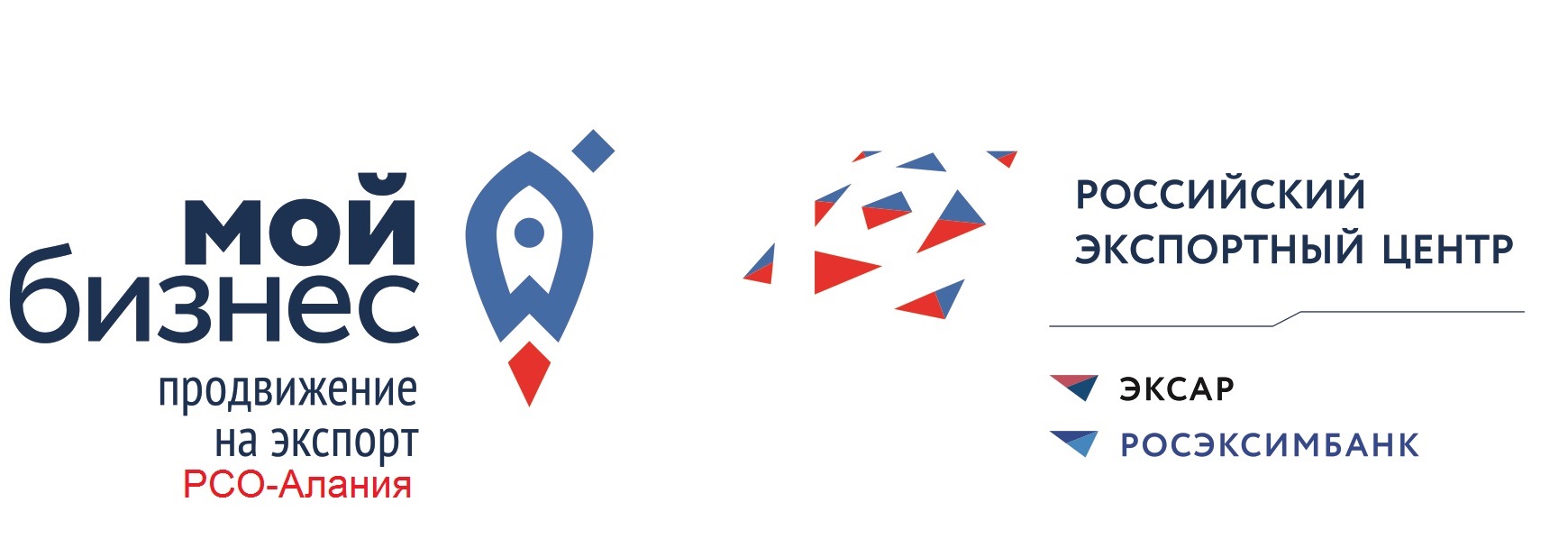 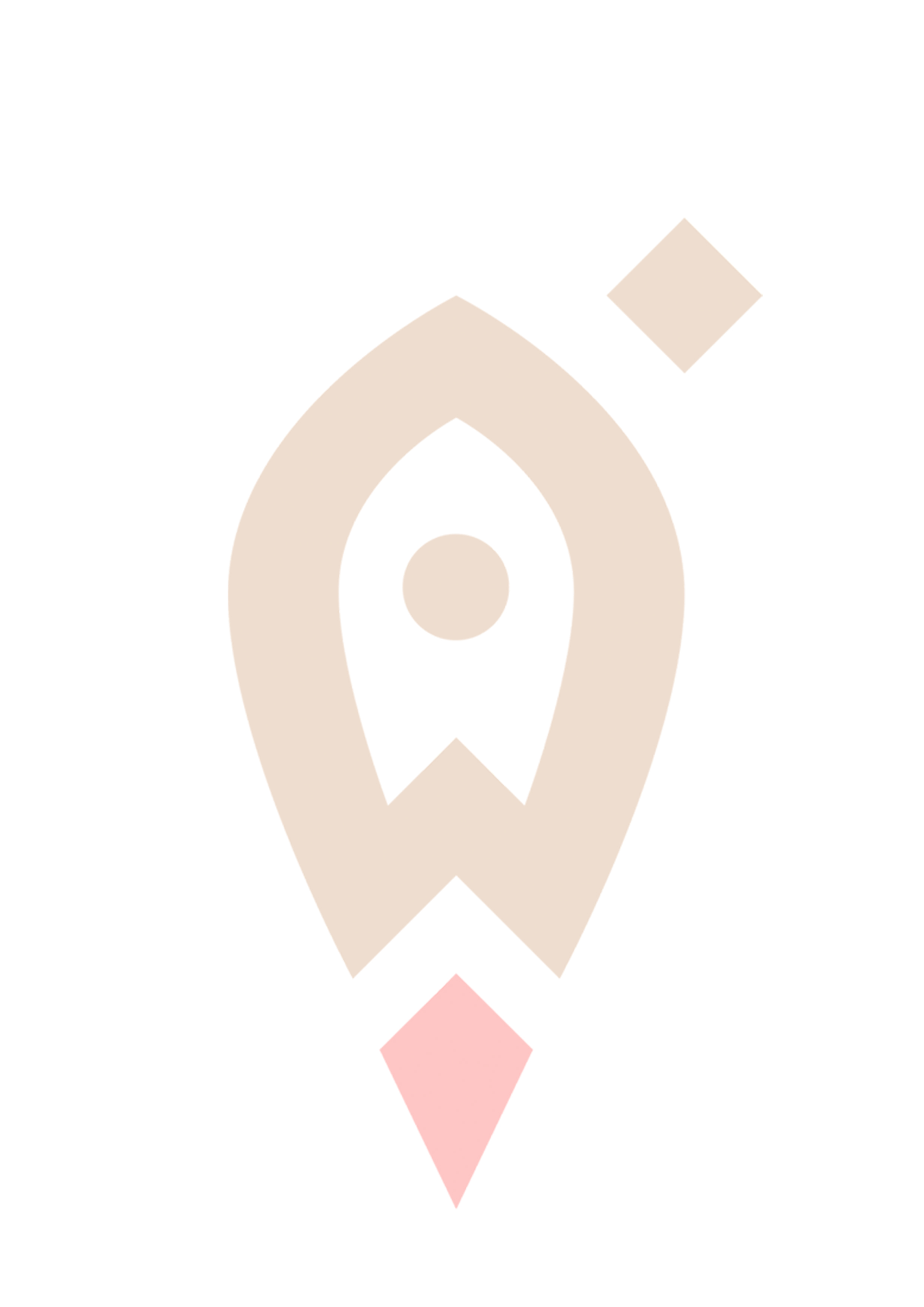 Подпись Заявителя:«___» ______________ 20___ г.Заявку принял:«___» ______________ 20___ г.Фонд поддержки предпринимательства Центр поддержки экспорта362038, РСО-Алания, г. Владикавказ, ул. Шмулевича, 8 Б, тел.: (8672) 70-01-79, факс.: (8672) 70-01-74, www.fpprso.ru, e-mail: eikcrso-a@mail.ruФонд поддержки предпринимательства Центр поддержки экспорта362038, РСО-Алания, г. Владикавказ, ул. Шмулевича, 8 Б, тел.: (8672) 70-01-79, факс.: (8672) 70-01-74, www.fpprso.ru, e-mail: eikcrso-a@mail.ruАнкета-заявлениесубъекта малого (среднего) предпринимательства (получателя услуги) на оказание услугиАнкета-заявлениесубъекта малого (среднего) предпринимательства (получателя услуги) на оказание услугиАнкета-заявлениесубъекта малого (среднего) предпринимательства (получателя услуги) на оказание услугиАнкета-заявлениесубъекта малого (среднего) предпринимательства (получателя услуги) на оказание услуги1. Наименование комплексной услуги:Комплексная услуга по организации и проведению международных бизнес-миссий.а) формирование или актуализацию коммерческого предложения Субъектов МСП для потенциальных иностранных покупателей страны бизнес-миссии, включая при необходимости перевод на английский язык и (или) на язык потенциальных иностранных покупателей.б) содействие в создании на иностранном языке и (или) модернизации уже существующего сайта Субъекта МСП в информационно-телекоммуникационной сети «Интернет», содержащего контактную информацию о таком субъекте, а также информацию о производимых им товарах (выполняемых работах, оказываемых услугах) на иностранном языке (софинансирование не менее 20% Субъектом МСП); в) организация деловых переговоров Субъектов МСП с потенциальными иностранными покупателями в иностранном государстве, включая формирование перечня потенциальных иностранных покупателей в стране проведения бизнес-миссии, в том числе контактные данные (имя ответственного сотрудника иностранного хозяйствующего субъекта, телефон, адрес электронной почты), определение периода проведения международной бизнес-миссии и достижение договоренностей о проведении встреч Субъектов МСП с потенциальными иностранными покупателями из сформированного перечня на территории страны международной бизнес-миссии;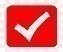  г) подготовка и (или) перевод на английский язык и (или) на язык страны бизнес-миссии презентационных и других материалов Субъекта МСП в электронном виде;д) подготовка сувенирной продукции с логотипами Субъектов МСП - участников бизнес-миссии, включая ручки, карандаши, флеш-накопители; е) аренда помещения и оборудования для переговоров, в случае если переговоры планируется провести не на территории потенциальных иностранных покупателей;ж) техническое и лингвистическое сопровождение переговоров, в том числе организация последовательного перевода для участников международной бизнес-миссии, из расчета не менее чем 1 (один) переводчик для 3 (трех) Субъектов МСП;з) перевозка участников автомобильным транспортом (кроме такси) и (или) железнодорожным транспортом от места прибытия в иностранное государство до места размещения и от места размещения к местам проведения мероприятий, а также от места проведения мероприятий до места размещения и от места размещения до места вылета (выезда) из иностранного государства.Комплексная услуга по организации и проведению международных бизнес-миссий.а) формирование или актуализацию коммерческого предложения Субъектов МСП для потенциальных иностранных покупателей страны бизнес-миссии, включая при необходимости перевод на английский язык и (или) на язык потенциальных иностранных покупателей.б) содействие в создании на иностранном языке и (или) модернизации уже существующего сайта Субъекта МСП в информационно-телекоммуникационной сети «Интернет», содержащего контактную информацию о таком субъекте, а также информацию о производимых им товарах (выполняемых работах, оказываемых услугах) на иностранном языке (софинансирование не менее 20% Субъектом МСП); в) организация деловых переговоров Субъектов МСП с потенциальными иностранными покупателями в иностранном государстве, включая формирование перечня потенциальных иностранных покупателей в стране проведения бизнес-миссии, в том числе контактные данные (имя ответственного сотрудника иностранного хозяйствующего субъекта, телефон, адрес электронной почты), определение периода проведения международной бизнес-миссии и достижение договоренностей о проведении встреч Субъектов МСП с потенциальными иностранными покупателями из сформированного перечня на территории страны международной бизнес-миссии; г) подготовка и (или) перевод на английский язык и (или) на язык страны бизнес-миссии презентационных и других материалов Субъекта МСП в электронном виде;д) подготовка сувенирной продукции с логотипами Субъектов МСП - участников бизнес-миссии, включая ручки, карандаши, флеш-накопители; е) аренда помещения и оборудования для переговоров, в случае если переговоры планируется провести не на территории потенциальных иностранных покупателей;ж) техническое и лингвистическое сопровождение переговоров, в том числе организация последовательного перевода для участников международной бизнес-миссии, из расчета не менее чем 1 (один) переводчик для 3 (трех) Субъектов МСП;з) перевозка участников автомобильным транспортом (кроме такси) и (или) железнодорожным транспортом от места прибытия в иностранное государство до места размещения и от места размещения к местам проведения мероприятий, а также от места проведения мероприятий до места размещения и от места размещения до места вылета (выезда) из иностранного государства.Комплексная услуга по организации и проведению международных бизнес-миссий.а) формирование или актуализацию коммерческого предложения Субъектов МСП для потенциальных иностранных покупателей страны бизнес-миссии, включая при необходимости перевод на английский язык и (или) на язык потенциальных иностранных покупателей.б) содействие в создании на иностранном языке и (или) модернизации уже существующего сайта Субъекта МСП в информационно-телекоммуникационной сети «Интернет», содержащего контактную информацию о таком субъекте, а также информацию о производимых им товарах (выполняемых работах, оказываемых услугах) на иностранном языке (софинансирование не менее 20% Субъектом МСП); в) организация деловых переговоров Субъектов МСП с потенциальными иностранными покупателями в иностранном государстве, включая формирование перечня потенциальных иностранных покупателей в стране проведения бизнес-миссии, в том числе контактные данные (имя ответственного сотрудника иностранного хозяйствующего субъекта, телефон, адрес электронной почты), определение периода проведения международной бизнес-миссии и достижение договоренностей о проведении встреч Субъектов МСП с потенциальными иностранными покупателями из сформированного перечня на территории страны международной бизнес-миссии; г) подготовка и (или) перевод на английский язык и (или) на язык страны бизнес-миссии презентационных и других материалов Субъекта МСП в электронном виде;д) подготовка сувенирной продукции с логотипами Субъектов МСП - участников бизнес-миссии, включая ручки, карандаши, флеш-накопители; е) аренда помещения и оборудования для переговоров, в случае если переговоры планируется провести не на территории потенциальных иностранных покупателей;ж) техническое и лингвистическое сопровождение переговоров, в том числе организация последовательного перевода для участников международной бизнес-миссии, из расчета не менее чем 1 (один) переводчик для 3 (трех) Субъектов МСП;з) перевозка участников автомобильным транспортом (кроме такси) и (или) железнодорожным транспортом от места прибытия в иностранное государство до места размещения и от места размещения к местам проведения мероприятий, а также от места проведения мероприятий до места размещения и от места размещения до места вылета (выезда) из иностранного государства.2. Сроки предоставления запрашиваемой услуги:3. Условия предоставления запрашиваемой услуги (в соответствии с СОГЛАШЕНИЕМ):4. Полное наименование юридического лица/ФИО индивидуального предпринимателя – получателя услуги:5. ИНН юридического лица/ индивидуального предпринимателя – получателя услуги:6. ФИО представителя (сведения о доверенности, в случае действия представителя по доверенности)7. Контакты юридического лица/ФИО индивидуального предпринимателя – получателя услуги:Телефон: E-mail:Телефон: E-mail:Телефон: E-mail:Оборот (выручка), тыс. руб.202_202_202_ (прогноз)Оборот (выручка), тыс. руб.Среднесписочная численность работниковВ соответствии со ст. ст. 6, 9 Федерального закона от 27 июля 2006 года № 152-ФЗ «О персональных данных» даю свое письменное согласие на обработку моих персональных данных ____________________________/________________________/________________________                                             (Наименование, должность)                                      (подпись)                                              (Расшифровка)В соответствии со ст. ст. 6, 9 Федерального закона от 27 июля 2006 года № 152-ФЗ «О персональных данных» даю свое письменное согласие на обработку моих персональных данных ____________________________/________________________/________________________                                             (Наименование, должность)                                      (подпись)                                              (Расшифровка)В соответствии со ст. ст. 6, 9 Федерального закона от 27 июля 2006 года № 152-ФЗ «О персональных данных» даю свое письменное согласие на обработку моих персональных данных ____________________________/________________________/________________________                                             (Наименование, должность)                                      (подпись)                                              (Расшифровка)В соответствии со ст. ст. 6, 9 Федерального закона от 27 июля 2006 года № 152-ФЗ «О персональных данных» даю свое письменное согласие на обработку моих персональных данных ____________________________/________________________/________________________                                             (Наименование, должность)                                      (подпись)                                              (Расшифровка)Настоящим Субъект МСП: подтверждает и гарантирует, что вся информация, указанная выше, является подлинной и достоверной;подтверждает, что ознакомлен и согласен с СОГЛАШЕНИЕМ; подтверждает, что настоящая анкета-заявление рассматривается в качестве оферты о заключении с Фондом поддержки предпринимательства СОГЛАШЕНИЯ об оказании комплексной услуги, указанной в пункте 1 настоящей анкеты-заявления в порядке и на условиях, предусмотренных СОГЛАШЕНИЕМ;подтверждает  обязательство предоставлять в Фонд поддержки предпринимательства в течение 3 (трех) лет после получения комплексной услуги информацию о заключении экспортного контракта по итогам полученного комплекса услуг, включая предмет и дату экспортного контракта, страну экспорта, включая объем экспорта по экспортному контракту в тыс. долл. США по курсу Центрального банка Российской Федерации на дату подписания экспортного контракта, название иностранного контрагента, не позднее чем через 15 рабочих дней с даты заключения экспортного контракта (за исключением услуг указанных в пункте 4 СОГЛАШЕНИЯ); обязуется принять участие в мероприятии, указанном в пункте 1 настоящей анкеты-заявления (направить ответственного сотрудника); обязуется в течение 10(десяти) рабочих дней с момента подписания настоящей анкеты-заявления зарегистрировать свой аккаунт в ГИС «Одно окно» на платформе «Мой экспорт» в сети Интернет по адресу: https://myexport.exportcenter.ru/.Субъект МСП, не исполнивший свои обязательства по СОГЛАШЕНИЮ, может быть включен в «черный список», в результате чего услуги ЦПЭ и другой инфраструктуры поддержки предпринимательства в Республике Северная Осетия-Алания в течение календарного года Субъекту МСП предоставляться не будут.Настоящим Субъект МСП: подтверждает и гарантирует, что вся информация, указанная выше, является подлинной и достоверной;подтверждает, что ознакомлен и согласен с СОГЛАШЕНИЕМ; подтверждает, что настоящая анкета-заявление рассматривается в качестве оферты о заключении с Фондом поддержки предпринимательства СОГЛАШЕНИЯ об оказании комплексной услуги, указанной в пункте 1 настоящей анкеты-заявления в порядке и на условиях, предусмотренных СОГЛАШЕНИЕМ;подтверждает  обязательство предоставлять в Фонд поддержки предпринимательства в течение 3 (трех) лет после получения комплексной услуги информацию о заключении экспортного контракта по итогам полученного комплекса услуг, включая предмет и дату экспортного контракта, страну экспорта, включая объем экспорта по экспортному контракту в тыс. долл. США по курсу Центрального банка Российской Федерации на дату подписания экспортного контракта, название иностранного контрагента, не позднее чем через 15 рабочих дней с даты заключения экспортного контракта (за исключением услуг указанных в пункте 4 СОГЛАШЕНИЯ); обязуется принять участие в мероприятии, указанном в пункте 1 настоящей анкеты-заявления (направить ответственного сотрудника); обязуется в течение 10(десяти) рабочих дней с момента подписания настоящей анкеты-заявления зарегистрировать свой аккаунт в ГИС «Одно окно» на платформе «Мой экспорт» в сети Интернет по адресу: https://myexport.exportcenter.ru/.Субъект МСП, не исполнивший свои обязательства по СОГЛАШЕНИЮ, может быть включен в «черный список», в результате чего услуги ЦПЭ и другой инфраструктуры поддержки предпринимательства в Республике Северная Осетия-Алания в течение календарного года Субъекту МСП предоставляться не будут.Настоящим Субъект МСП: подтверждает и гарантирует, что вся информация, указанная выше, является подлинной и достоверной;подтверждает, что ознакомлен и согласен с СОГЛАШЕНИЕМ; подтверждает, что настоящая анкета-заявление рассматривается в качестве оферты о заключении с Фондом поддержки предпринимательства СОГЛАШЕНИЯ об оказании комплексной услуги, указанной в пункте 1 настоящей анкеты-заявления в порядке и на условиях, предусмотренных СОГЛАШЕНИЕМ;подтверждает  обязательство предоставлять в Фонд поддержки предпринимательства в течение 3 (трех) лет после получения комплексной услуги информацию о заключении экспортного контракта по итогам полученного комплекса услуг, включая предмет и дату экспортного контракта, страну экспорта, включая объем экспорта по экспортному контракту в тыс. долл. США по курсу Центрального банка Российской Федерации на дату подписания экспортного контракта, название иностранного контрагента, не позднее чем через 15 рабочих дней с даты заключения экспортного контракта (за исключением услуг указанных в пункте 4 СОГЛАШЕНИЯ); обязуется принять участие в мероприятии, указанном в пункте 1 настоящей анкеты-заявления (направить ответственного сотрудника); обязуется в течение 10(десяти) рабочих дней с момента подписания настоящей анкеты-заявления зарегистрировать свой аккаунт в ГИС «Одно окно» на платформе «Мой экспорт» в сети Интернет по адресу: https://myexport.exportcenter.ru/.Субъект МСП, не исполнивший свои обязательства по СОГЛАШЕНИЮ, может быть включен в «черный список», в результате чего услуги ЦПЭ и другой инфраструктуры поддержки предпринимательства в Республике Северная Осетия-Алания в течение календарного года Субъекту МСП предоставляться не будут.Настоящим Субъект МСП: подтверждает и гарантирует, что вся информация, указанная выше, является подлинной и достоверной;подтверждает, что ознакомлен и согласен с СОГЛАШЕНИЕМ; подтверждает, что настоящая анкета-заявление рассматривается в качестве оферты о заключении с Фондом поддержки предпринимательства СОГЛАШЕНИЯ об оказании комплексной услуги, указанной в пункте 1 настоящей анкеты-заявления в порядке и на условиях, предусмотренных СОГЛАШЕНИЕМ;подтверждает  обязательство предоставлять в Фонд поддержки предпринимательства в течение 3 (трех) лет после получения комплексной услуги информацию о заключении экспортного контракта по итогам полученного комплекса услуг, включая предмет и дату экспортного контракта, страну экспорта, включая объем экспорта по экспортному контракту в тыс. долл. США по курсу Центрального банка Российской Федерации на дату подписания экспортного контракта, название иностранного контрагента, не позднее чем через 15 рабочих дней с даты заключения экспортного контракта (за исключением услуг указанных в пункте 4 СОГЛАШЕНИЯ); обязуется принять участие в мероприятии, указанном в пункте 1 настоящей анкеты-заявления (направить ответственного сотрудника); обязуется в течение 10(десяти) рабочих дней с момента подписания настоящей анкеты-заявления зарегистрировать свой аккаунт в ГИС «Одно окно» на платформе «Мой экспорт» в сети Интернет по адресу: https://myexport.exportcenter.ru/.Субъект МСП, не исполнивший свои обязательства по СОГЛАШЕНИЮ, может быть включен в «черный список», в результате чего услуги ЦПЭ и другой инфраструктуры поддержки предпринимательства в Республике Северная Осетия-Алания в течение календарного года Субъекту МСП предоставляться не будут.(должность, наименование)(подпись)(расшифровка)(должность сотрудника ЦПЭ)(подпись)(расшифровка)